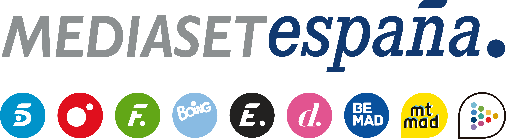 Madrid, 25 de octubre de 2019Mediaset España mejora un 64% sus datos digitales de septiembre respecto al año anterior y refuerza su posición como medio de comunicación líder en consumo de vídeosSegún los datos hechos públicos hoy que incorporan a la medición en PC el consumo en mobile, ha alcanzado 369 millones de vídeos reproducidos, imponiéndose ampliamente a Atresmedia (257 millones) y RTVE (55 millones)El último informe de ComScore publicado hoy con datos ya completos de consumo de vídeo, que incluyen el llevado a cabo en PC y en mobile en el mes de septiembre, ha vuelto a refrendar el amplio liderazgo en consumo digital de Mediaset España entre los medios de comunicación al alcanzar un acumulado de 369 millones de vídeos vistos, cifra que supone un incremento del 64% respecto al mismo mes del año anterior.Con este dato, la compañía, que se sitúa en el tercer puesto del ranking global de consumo de vídeo solo por detrás de Google y VEVO, se impone ampliamente a Atresmedia (257 millones) y RTVE (55 millones).Por cabeceras, Telecinco.es ha vuelto a ser el site de una cadena de televisión más consumido, con 74,5 millones de vídeos vistos, un 66% más que en septiembre de 2018, y más del doble que los registrados por Antena3.com (35,1 millones). Cuatro.com, por su parte, ha batido su mejor marca mensual histórica con 36,2 millones de vídeos, multiplicando por cinco el resultado del mismo mes del año pasado y batiendo a LaSexta.com (23,7 millones).Mitele se ha situado como el soporte con mayor consumo digital del grupo con 193 millones de vídeos vistos, un 47% más que en septiembre del año pasado y con una amplia diferencia sobre Atresplayer (117 millones). Mtmad, la plataforma de contenidos digitales nativos, ha anotado 20,8 millones de vídeos, muy por delante de los 3,2 millones de vídeos registrados el mismo mes de 2018. Por último, el canal oficial de Mediaset España en Youtube ha alcanzado los 38,1 millones.